Základní škola Máj I, M. Chlajna 21, 370 05 České Budějovice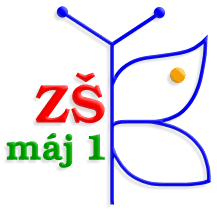 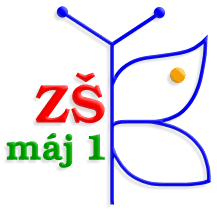 Tel.: 385 103 200 – ústředna, tel./fax.: 385 344 368 – ředitelnaID datové schránky: qacmpj5, www.zsmaj.cze-mail: kancelar@ZSMaj.cz, tajemnice@ZSMaj.cz__________________________________________________________________________________                                                                                     VNITŘNÍ ŘÁD ŠKOLNÍ DRUŽINYObecná ustanoveníVnitřní řád školní družiny je součástí školního řádu, který je zákonnou normou podle zákona č. 561/2004 Sb., o předškolním, základním, středním, vyšším odborném a jiném vzdělávání (školský zákon), ve znění pozdějších předpisů a vyhláškou č. 74/2005 Sb. o zájmovém vzdělávání.Školní družina slouží k výchově vzdělávání, odpočinku a k zabezpečení zájmových činností. Je určená žákům I. stupně ZŠ (1. – 5. ročník)Práva a povinnosti účastníků a jejich zákonných zástupců ve školní družině a podrobnosti o pravidlech vzájemných vztahů s pedagogickými pracovníkyÚčastník má právo:Na vzdělání a na svobodu myšlení, na odpočinekNa vlastní názorNa ochranu před jakoukoli formou diskriminace a násilíÚčastník je povinen:Dodržovat školní řád, vnitřní řád školní družiny a předpisy a pokyny školní družiny k ochraně zdraví a bezpečnostiSvévolně neopouštět prostory školní družiny nebo prostor, ve kterém probíhá zájmová činnost bez vědomí vychovatelkyPlnit pokyny vychovatelek školní družinyŘádně pečovat o své osobní věci, nenosit do školní družiny cenné věci, které nesouvisejí se zájmovým vzděláváním a mohly by ohrozit zdraví a bezpečnost jeho nebo jiných osobIhned ohlásit vzniklý úrazChránit své zdraví i zdraví ostatních účastníkůUklidit své pracovní místo a hry při odchodu ze školní družinyV případě poškození zařízení školní družiny a materiálních pomůcek oznámit tuto skutečnost ihned vychovatelceDodržovat základní hygienická pravidla a pitný režimZákonný zástupce má právo:Informovat se na chování svého dítěte u vychovatelky školní družinyVznášet připomínky, návrhy, náměty k práci školní družiny u vychovatelky, vedoucí vychovatelky nebo ředitele školyZákonný zástupce je povinen:Řádně, úplně a pravdivě vyplnit zápisní lístek a včas ohlásit změny v údajíchVčas uhradit úplatu za pobyt účastníka ve školní družiněNa vyzvání ředitele školy nebo vedoucí vychovatelky se osobně zúčastnit projednání závažných otázek týkajících se chování účastníka ve školní družiněOmluvit účastníka písemnou omluvenkou s datem a podpisem, pokud má účastník odcházet ze školní družiny v jinou dobu, než je uvedeno v zápisním lístku – na telefonickou žádost nebude účastník uvolněnInformovat vychovatelku o změně zdravotní způsobilosti účastníkaSeznámit se s vnitřním řádem školní družiny a respektovat jejPROVOZ A REŽIM ŠKOLNÍ DRUŽINYOrganizaceProvozní doba školní družiny je od 6.00 – 7.45 hod a od 11.40 – 17.00 hod. Ranní příchod je do 7.15 hod. Z ranní družiny převádí vychovatelka účastníky v 7.40 hod do šaten, odkud odcházejí na vyučování. Po skončení vyučování si je vychovatelka přebírá od vyučujícího na dohodnutém místě.Do oddělení se zapisuje 30 účastníků na pravidelnou docházkuZa účastníka, který byl ve škole a do školní družiny se nedostavil, vychovatelka nezodpovídáÚčastníka je možno vyzvednout v době do 13.30 hod, poté až v 15.00 hod. V nutném případě bude účastník uvolněn na písemnou žádost i v této době. Vyzvedává-li si rodič účastníka do 13.30 hod, zvoní na kancelář školy, od 15.00 hod zvoní na herny školní družiny.V případě nevyzvednutí účastníka, který má odejít ze školní družiny v doprovodu nikdo do 17.00 hod nepřijde, vychovatelka telefonicky kontaktuje rodiče. Pozdní odchody budou zaznamenány a řešeny s vedením školy. V opakovaném případě bude přivolána Městská policie, která informuje OSPOD Magistrátu města České Budějovice.Úplata za pobyt účastníka ve školní družině:Za pobyt účastníka ve školní družině se platí 150,- Kč /měsíčně, a to i v případě, že byl účastník ve školní družině jen 1 hodinu v daném měsíci. Platba se hradí v hotovosti, rodiče obdrží písemné sdělení o platbě jeden týden dopředu. Při úhradě pak obdrží doklad o zaplacení (termíny – prosinec, březen, červen).Rodiče mají povinnost uhradit úplatu ve stanoveném termínuV případě, že termín platby nebude dodržen, může být účastník ze školní družiny vyloučen. Úplata bude vymáhána.Osvobození od úplaty za školské služby – rodiče jsou povinni dodávat s měsíční frekvencí doklad o pobírání dávek v hmotné nouzi do osmi dnů od jeho vydání (Pokyn č. 3/2011/Š-Magistrátu města České Budějovice ze dne 12. 9. 2011)Podmínky pro přijímání účastníka do školní družiny:Školní družina je přednostně určena pro žáky I. stupně (1. – 5. ročník)O přijetí rozhoduje ředitel školy na základě zájmu, kapacity a zdravotního stavu účastníka.Přijetí do školní družiny není nárokové.Postup při přijímání účastníků:Žáci z 1. – 3. ročníků Žáci ze 4. ročníků	 děti rodiče samoživitele,                                                          	 ostatní – formou losováníŽáci z 5. ročníků	 děti rodiče samoživitele,                                                          	 ostatní – formou losováníTo vše do naplnění kapacity školní družiny, která je 220 dětíPODMÍNKY ZAJIŠTĚNÍ BEZPEČNOSTI A OCHRANY ZDRAVÍÚčastníci mají povinnost dbát slušného chování, navzájem se chovají ohleduplně, plní pokyny vychovatelkyKaždý úraz, či poranění účastník ihned ohlásíVychovatelky školní družiny provedou prokazatelné poučení o bezpečnosti a ochranně zdraví v den nástupu účastníka do školní družiny. Poučení se provádí 2x ročně, dále pak aktuálně podle potřeby a charakteru činnosti.Pracovníci školní družiny jsou povinni přihlížet k základním fyziologickým potřebám účastníků a vytvářet podmínky pro jejich zdravý vývoj a pro předcházení vzniku sociálně patologických jevůPedagogičtí pracovníci dodržují předpisy k zajištění bezpečnosti a ochrany zdraví při práci a protipožární předpisyPedagogičtí pracovníci sledují zdravotní stav účastníků a v případě onemocnění účastníka informují ihned vedení školy a rodiče postiženého účastníka. Nemocný účastník může být odeslán k lékařskému vyšetření či ošetření jen v doprovodu dospělé osoby.Při úrazu poskytnou pedagogičtí pracovníci účastníkovi první pomoc, v případě potřeby ošetření lékařem. Úraz ihned nahlásí vedení školy, vyplní záznam do knihy úrazů, případně vyplní předepsané formuláře. O úrazu informují zákonného zástupce účastníka.PODMÍNKY ZACHÁZENÍ S MAJETKEM ŠKOLY NEBO ŠKOLSKÉHO ZAŘÍZENÍ ZE STRANY ÚČASTNÍKAU každého úmyslného poškození nebo zničení majetku školní družiny, účastníků, vychovatelek či jiných osob účastníkem je vyžadována úhrada od zákonného zástupce (rodiče účastníka).Účastník udržuje v pořádku a čistotě své pracovní místo a zabraňuje jeho poškození.Ztráty věcí hlásí ihned vychovatelce.Účastník si sám zodpovídá za finanční hotovost a drahé předměty (mobilní telefon, tablet, hodinky…), které má u sebe, v aktovce a v oblečení odloženém mimo uzamčenou šatnu.Školní družina odpovídá za ztrátu těchto věcí pouze v případech prokazatelného odcizení násilným způsobem z uzavřené šatny nebo z úschovy u vychovatelky.Účastník dbá na dostatečné zajištění svých věcí (uzamykání šaten, tříd).Školní řád byl též projednán a schválen Školskou radou 1. 6. 2016.Platnost tohoto školního řádu je od 30. srpna 2016.Účinnost tohoto školního řádu je od 1. září 2016.	______________________ 	______________________	Dagmar Mlejová 	  Mgr. Luboš Staněk                              vedoucí vychovatelka				   	  ředitel školy